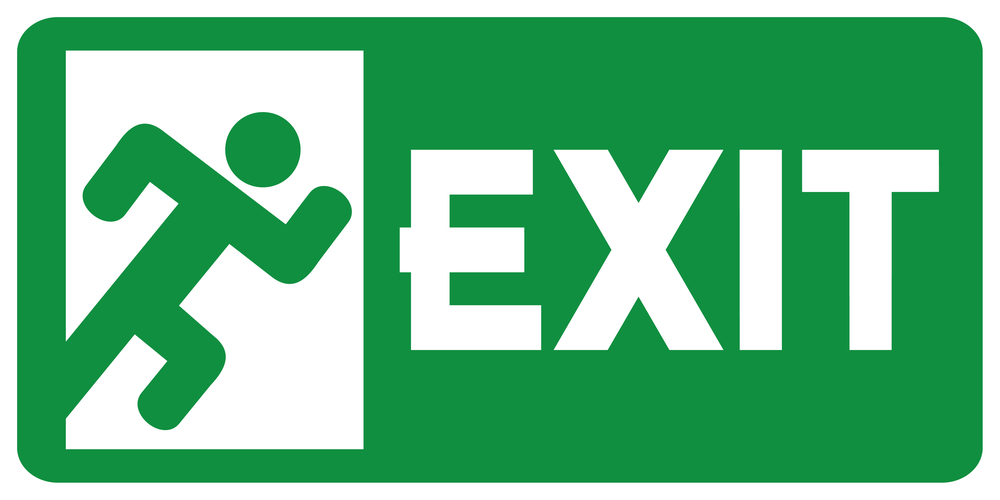 Directions:Write in the locker combination of the lock.The adult will check the box when you have demonstrated you can open the lock.Lock #1:Combination ___________________________Lock #2:Combination ____________________________Back 21st Century Lesson Cycle Template21st Century Lesson Cycle Template21st Century Lesson Cycle TemplateGrade:  6-7                                                                   Subject:  Learning to use a combination lock                                                                                         Unit:   Life SkillsGrade:  6-7                                                                   Subject:  Learning to use a combination lock                                                                                         Unit:   Life SkillsGrade:  6-7                                                                   Subject:  Learning to use a combination lock                                                                                         Unit:   Life SkillsDriving Question:  Can you independently open and close a 1-2-3 digit combination lock?Driving Question:  Can you independently open and close a 1-2-3 digit combination lock?Driving Question:  Can you independently open and close a 1-2-3 digit combination lock?Outcomes: Life skills related skill- Students will be able to unlock a combination lock with 3 digits.Outcomes: Life skills related skill- Students will be able to unlock a combination lock with 3 digits.Outcomes: Life skills related skill- Students will be able to unlock a combination lock with 3 digits.Expected Time: 1x30 minute class:  Approx:  15 mins + 15 mins of practice timeExpected Time: 1x30 minute class:  Approx:  15 mins + 15 mins of practice timeExpected Time: 1x30 minute class:  Approx:  15 mins + 15 mins of practice timeResources:Several combination locks with different combinations; 1-2-3 digit combinations.VideoExit PassResources:Several combination locks with different combinations; 1-2-3 digit combinations.VideoExit PassResources:Several combination locks with different combinations; 1-2-3 digit combinations.VideoExit PassLesson ProcedureLesson Procedure21st century skillsTeacher does (I Do): Model using a combination lock - opening and closing the lock.Present key words/concepts on white board (left, right, zero, past the zero).Present video for students to watch. find, validate remember, understand  collaborate, communicate analyze, synthesize critical thinking evaluate, leverage create, publish citizenshipIndividual student work (You Do):Use steps from video and key words from the white board to practice opening and closing 1-digit, 2-digit and 3-digit combination locks. find, validate remember, understand  collaborate, communicate analyze, synthesize critical thinking evaluate, leverage create, publish citizenshipGroup work (We Do): Use steps from video to practice opening and closing combination lock with a peer.  Share and switch locks. find, validate remember, understand  collaborate, communicate analyze, synthesize critical thinking evaluate, leverage create, publish citizenshipClass share (We Share):Use steps from video and key words from white board to practice opening and closing combination locks with other peers in the class. find, validate remember, understand  collaborate, communicate analyze, synthesize critical thinking evaluate, leverage create, publish citizenshipLesson Wrap Up: Review the key words and concepts of using a combination lock (left, right, zero, past the zero).Lesson Wrap Up: Review the key words and concepts of using a combination lock (left, right, zero, past the zero).Lesson Wrap Up: Review the key words and concepts of using a combination lock (left, right, zero, past the zero).Differentiation/Modification/Enrichment: Sticky notes with key words on them:  left, right, the numbers in the combination, etc.Combination locks with one and two digit combinations, rather than three digit.Differentiation/Modification/Enrichment: Sticky notes with key words on them:  left, right, the numbers in the combination, etc.Combination locks with one and two digit combinations, rather than three digit.Differentiation/Modification/Enrichment: Sticky notes with key words on them:  left, right, the numbers in the combination, etc.Combination locks with one and two digit combinations, rather than three digit.Assessment:  Demonstrate two different combinations to an adult in the room as an Exit Pass.Students can leave the learning centre and practice putting their lock on the locker and using the combination to unlock the lock.Assessment:  Demonstrate two different combinations to an adult in the room as an Exit Pass.Students can leave the learning centre and practice putting their lock on the locker and using the combination to unlock the lock.Assessment:  Demonstrate two different combinations to an adult in the room as an Exit Pass.Students can leave the learning centre and practice putting their lock on the locker and using the combination to unlock the lock.Teacher Reflection: Teacher Reflection: Teacher Reflection: 